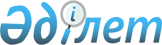 Об утверждении стандарта государственной услуги "Выдача документов о прохождении подготовки, повышения квалификации и переподготовки кадров отрасли здравоохранения" и внесении изменения в постановление Правительства Республики Казахстан от 20 июля 2010 года № 745 "Об утверждении реестра государственных услуг, оказываемых физическим и юридическим лицам"
					
			Утративший силу
			
			
		
					Постановление Правительства Республики Казахстан от 11 декабря 2012 года № 1575. Утратило силу постановлением Правительства Республики Казахстан от 28 мая 2014 года № 562      Сноска. Утратило силу постановлением Правительства РК от 28.05.2014 № 562 (вводится в действие по истечении десяти календарных дней после дня его первого официального опубликования).      В соответствии со статьей 34 Бюджетного кодекса Республики Казахстан от 4 декабря 2008 года и статьей 9-1 Закона Республики Казахстан от 27 ноября 2000 года «Об административных процедурах» Правительство Республики Казахстан ПОСТАНОВЛЯЕТ:



      1. Утвердить прилагаемый стандарт государственной услуги «Выдача документов о прохождении подготовки, повышения квалификации и переподготовки кадров отрасли здравоохранения».



      2. Утратил силу постановлением Правительства РК от 18.09.2013 № 983 (вводится в действие со дня первого официального опубликования).



      3. Настоящее постановление вводится в действие по истечении десяти календарных дней со дня первого официального опубликования.      Премьер-Министр

      Республики Казахстан                             С. Ахметов

Утвержден          

постановлением Правительства 

Республики Казахстан     

от 11 декабря 2012 года № 1575 

Стандарт государственной услуги

«Выдача документов о прохождении подготовки, повышения

квалификации и переподготовки кадров отрасли здравоохранения» 

1. Общие положения

      1. Государственную услугу «Выдача документов о прохождении подготовки, повышения квалификации и переподготовки кадров отрасли здравоохранения» (далее - государственная услуга) оказывают научные организации и организации образования в области здравоохранения, реализующие программы технического и профессионального, послесреднего, высшего, послевузовского и дополнительного профессионального образования (далее - организации).



      Адреса организаций указаны в приложении 1 к настоящему стандарту.



      2. Форма оказываемой государственной услуги: не автоматизированная.



      3. Государственная услуга оказывается на основании статей 175, 178 Кодекса Республики Казахстан от 18 сентября 2009 года «О здоровье народа и системе здравоохранения», Закона Республики Казахстан от 27 июля 2007 года «Об образовании», постановления Правительства Республики Казахстан от 28 декабря 2007 года № 1310 «Об утверждении видов и форм документов об образовании государственного образца и Правил их выдачи», приказа Министра здравоохранения Республики Казахстан от 16 июня 2010 года № 452 «Об утверждении Положения об интернатуре», приказа и.о. Министра здравоохранения Республики Казахстан от 11 ноября 2009 года № 691 «Об утверждении Правил повышения квалификации и переподготовки медицинских и фармацевтических кадров», приказа Министра здравоохранения Республики Казахстан от 30 января 2008 года № 28 «Об утверждении Положения о резидентуре».



      4. Информация о порядке предоставления государственной услуги размещается на интернет-ресурсах Министерства здравоохранения Республики Казахстан (www.mz.gov.kz.) и организаций.



      5. Результатом оказываемой государственной услуги является выдача:



      1) по профессиональным учебным программам технического и профессионального, послесреднего образования - диплома;



      2) по профессиональным учебным программам высшего образования - диплома;



      3) по окончании интернатуры – свидетельства;



      4) по профессиональным учебным программам послевузовского образования, окончании магистратуры и докторантуры - диплома, резидентуры – свидетельства;



      5) по программам дополнительного профессионального образования по окончании переподготовки - удостоверения, повышения квалификации – свидетельства.



      Организации образования, прошедшие специализированную аккредитацию в аккредитационных органах, внесенных в реестр аккредитационных органов, аккредитованных организаций образования и образовательных учебных программ, могут выдавать гражданам документы об образовании собственного образца по аккредитованным образовательным учебным программам (специальностям).



      Организации образования, имеющие особый статус, могут выдавать документы об образовании собственного образца.



      Документы о переподготовке, повышении квалификации выдаются по форме, установленной в Правилах повышения квалификации и переподготовки медицинских и фармацевтических кадров, утвержденных приказом и.о. Министра здравоохранения Республики Казахстан от 11 ноября 2009 года № 691.



      Документы о переподготовке, повышении квалификации подписываются первым руководителем организации или его заместителем и скрепляются печатью организации.



      6. Государственная услуга оказывается физическим лицам, закончившим обучение в организации и прошедшим итоговую аттестацию (далее - получатель государственной услуги).



      7. Сроки оказания государственной услуги не должны превышать 15 (пятнадцать) рабочих дней со дня принятия решения итоговой аттестационной комиссии (квалификационной комиссии) или руководителя организации.



      Документ физическому лицу выдается в торжественной обстановке лично.



      В случае отсутствия возможности личного получения документа, он выдается другому лицу по доверенности, оформленной в установленном порядке.



      8. Государственная услуга оказывается бесплатно, выдача дубликатов документов, указанных в пункте 5 настоящего стандарта, оказывается платно по наличному и/или безналичному расчету согласно утвержденному прейскуранту цен организации.



      Получателю государственной услуги дубликат выдается при наличии платежного документа, подтверждающего сумму и дату оплаты.



      9. Государственная услуга оказывается с 10:00 до 17:00 часов, с перерывом на обед в соответствии с правилами внутреннего распорядка организации, кроме выходных и праздничных дней, без предварительной записи, ускоренного обслуживания.



      10. Государственная услуга оказывается по местонахождению организации либо ее филиала, в которых обучающийся проходил обучение. В местах предоставления государственной услуги имеются стенды с перечнем необходимых документов и образцами их заполнения, информация о порядке оказания государственной услуги.

      Государственная услуга оказывается в здании, которое оборудовано входом с пандусом, предназначенным для доступа людей с ограниченными физическими возможностями. 

2. Порядок оказания государственной услуги

      11. Для получения документа о прохождении подготовки, повышения квалификации и переподготовки кадров физические лица должны предъявить следующие документы:



      1) удостоверение личности;



      2) обходной лист или иной документ, подтверждающий отсутствие задолженности обучающегося перед организацией.



      12. Обходной лист или иной документ, подтверждающий отсутствие задолженности обучающегося перед организацией, выдаются по адресам, указанным в приложении 1 настоящего стандарта.



      13. Документы, указанные в пункте 11 настоящего стандарта, представляются в структурное подразделение организации, ответственное за регистрацию данных документов, по адресам, указанным в приложении 1 к настоящему стандарту.



      Подтверждением представления документов получателем государственной услуги является его регистрация в журнале учета, в котором указывается дата сдачи документов, указанных в пункте 11 настоящего стандарта.



      14. Документ, подтверждающий освоение соответствующей образовательной программы, выдается получателю государственной услуги нарочно.



      15. Основанием для приостановления предоставления государственной услуги является финансовая или иная задолженность обучающегося перед организацией. В случае устранения финансовой или иной задолженности, получателю государственной услуги выдается документ, указанный в пункте 5 настоящего стандарта.



      16. Дубликаты документов и приложения к ним выдаются вместо утраченных документов. Основанием для выдачи дубликата является заявление гражданина, утерявшего документ, на имя руководителя организации, в котором излагаются обстоятельства его утраты.



      Решение о выдаче дубликата документа принимается руководителем организации или лицом, его заменяющим, после размещения гражданином информации об утере документа в периодическом печатном издании.



      Дубликат документа выдается не позднее одного месяца со дня поступления заявления.



      Дубликат документа выдается на фамилию, имя, отчество, на которые был выдан подлинник документа.



      Дубликаты документов выдаются на бланках образца, действующего на момент принятия решения о выдаче дубликата, и подписываются руководителем организации и его заместителем по учебной работе.



      На выдаваемом бланке документа в правом верхнем углу проставляется штамп «Дубликат взамен подлинника № ______». 

3. Принципы работы

      17. Деятельность организаций основывается на соблюдении конституционных прав человека, законности при исполнении служебного долга и осуществляется на принципах вежливости, представления исчерпывающей информации по оказанию государственной услуги, обеспечения ее сохранности, защиты и конфиденциальности. 

4. Результаты работы

      18. Результаты оказания государственной услуги получателям государственной услуги измеряются показателями качества и эффективности в соответствии с приложением 2 к настоящему стандарту.



      19. Целевые значения показателей качества и эффективности государственной услуги, по которым оценивается работа организации, ежегодно утверждаются соответствующим приказом руководителя организации. 

5. Порядок обжалования

      20. Порядок обжалования действия (бездействия) уполномоченных должностных лиц разъясняется сотрудником канцелярии организаций по адресам и телефонам, указанным в приложении 1 к настоящему стандарту.



      21. В случае несогласия с результатами оказанной государственной услуги жалоба подается руководителю структурного подразделения организации, ответственного за выдачу документов, в письменном виде по почте либо нарочно по адресам, указанным в приложении 1 к настоящему стандарту.



      22. В случае некорректного обслуживания, жалоба подается на имя руководителя организации в письменном виде по почте либо нарочно по адресам, указанным в приложении 1 к настоящему стандарту.



      23. В случае несогласия с результатами оказанной государственной услуги, получатель государственной услуги имеет право обратиться в суд в установленном законодательством порядке.



      24. Жалоба подается в произвольной форме.



      25. Жалоба регистрируется в канцелярии организации в журнале учета входящей корреспонденции. Лицу, подавшему жалобу, выдается талон с указанием даты и времени, фамилии и инициалов лица, принявшего жалобу.



      Информацию о ходе рассмотрения жалобы можно получить по телефонам, указанным в приложении 1 к настоящему стандарту.



      Рассмотрение жалоб осуществляется в порядке и сроки, предусмотренные законодательством Республики Казахстан.

Приложение 1         

к стандарту государственной услуги

«Выдача документа о прохождении  

подготовки, повышения     

квалификации и переподготовки  

кадров отрасли здравоохранения»  

Научные организации и организации образования в области

здравоохранения, реализующие программы технического и

профессионального, послесреднего, высшего, послевузовского и

дополнительного профессионального образования

Приложение 2              

к стандарту государственной услуги     

«Выдача документов о прохождении      

подготовки, повышения квалификации и     

переподготовки кадров отрасли здравоохранения» 

Таблица. Значения показателей качества и эффективности
					© 2012. РГП на ПХВ «Институт законодательства и правовой информации Республики Казахстан» Министерства юстиции Республики Казахстан
				№ п/пНаименование организацииАдрес расположения организацииГрафик работыНомер телефона руководителя123451.РГП «Алматинский государственный институт

усовершенствования врачей»г. Алматы,

ул. Манас, 34с 9.00 до 18.00 ч. с перерывом на обед с 13.00 до 14.00(8727) 27496892.РГКП «Западно-Казахстанский государственный медицинский университет им. М. Оспанова»г. Актобе,

ул. Маресьева, 68с 9.00 до 18.00 ч. с перерывом на обед с 13.00 до 14.00(87132) 5634253.РГП «Казахский национальный медицинский университет им. С.Д. Асфендиярова»г. Алматы,

ул. Толе би, 88с 9.00 до 18.00 ч. с перерывом на обед с 13.00 до 14.00(87272) 9230144.РГП «Карагандинский государственный медицинский университет»г. Караганда,

ул. Гоголя, 40с 9.00 до 18.00 ч. с перерывом на обед с 13.00 до 14.00(87212) 5189265.РГП «Государственный медицинский университет города Семей» г. Семей,

ул. Абая, 103с 9.00 до 18.00 ч. с перерывом на обед с 13.00 до 14.00(87222) 5222516.РГП «Южно-Казахстанская государственная фармацевтическая академияг. Шымкент,

ул. Аль-Фараби, 1с 9.00 до 18.00 ч. с перерывом на обед с 13.00 до 14.00(87252) 4082087.АО «Медицинский университет г. Астана»г. Астана, ул.Сары-Арка, 95с 9.00 до 18.00 ч. с перерывом на обед с 13.00 до 14.00(87172) 539541(87172) 5395458.РГП «Высшая школа общественного здравоохранения»г. Алматы, ул. Утепова, 19 ас 9.00 до 18.00 ч. с перерывом на обед с 13.00 до 14.00(87273) 378025(87273) 2971889.Международный казахстанско-турецкий университет имени Х.А. Яссауиг. Туркестан, университетский городокс 9.00 до 18.00 ч. с перерывом на обед с 13.00 до 14.00(87253) 36384910.АО «Национальный научный медицинский центр»г. Астана, проспект Абылай хана, 42с 9.00 до 18.00 ч. с перерывом на обед с 13.00 до 14.00(87172) 23119011.РГП «Научно-исследовательский кожно-венерологический институт»г.Алматы, проспект Райымбека, 60с 9.00 до 18.00 ч. с перерывом на обед с 13.00 до 14.00

 (87273) 97422312.РГКП «Научный центр педиатрии и детской хирургии»г. Алматы, проспект Аль-Фараби, 146с 9.00 до 18.00 ч. с перерывом на обед с 13.00 до 14.00(87272) 69763513.РГП «Научно-исследовательский институт травматологии и ортопедии»г. Астана, проспект Абылай хана, 15 ас 9.00 до 18.00 ч. с перерывом на обед с 13.00 до 14.00(87172) 54771714.РГП «Республиканский центр развития здравоохранения»г. Астана, 

ул. Иманова, 50с 9.00 до 18.00 ч. с перерывом на обед с 13.00 до 14.00(87172) 37119915.РГП «Казахский научно-исследовательский институт онкологии и радиологии»г. Алматы, проспект Абая,91с 9.00 до 18.00 ч. с перерывом на обед с 13.00 до 14.00(87272) 921064

 16.РГП «Научный центр акушерства, гинекологии и перинатологии»г. Алматы проспект Достык,125с 9.00 до 18.00 ч. с перерывом на обед с 13.00 до 14.00(87273) 87088717.АО «Национальный научный центр материнства и детства»г. Астана, пр. Туран, 32с 9.00 до 18.00 ч. с перерывом на обед с 13.00 до 14.00(87172) 70140918.АО «Республиканский детский реабилитационный центр»г. Астана,

пр. Туран, 36с 9.00 до 18.00 ч. с перерывом на обед с 13.00 до 14.00(87172) 51154419.АО «Казахский ордена «Знак почета» научно-исследовательский институт глазных болезней»г. Алматы, ул. Толе би, № 95ас 9.00 до 18.00 ч. с перерывом на обед с 13.00 до 14.00(87272) 33178620.РГП «Научно-исследовательский институт кардиологии и внутренних болезней»г. Алматы, ул. Айтеке бис 9.00 до 18.00 ч. с перерывом на обед с 13.00 до 14.00(8727) 279675121.АО «Республиканский научный центр нейрохирургии»г. Астана,

пр. Туран, 34/1с 9.00 до 18.00 ч. с перерывом на обед с 13.00 до 14.00(87172) 51159422.РГКП «Республиканский научно-практический центр медико-социальных проблем наркомании»г.Павлодар,

ул. Кутузова, 200с 9.00 до 18.00 ч. с перерывом на обед с 13.00 до 14.00(87182) 60505323.РГКП «Республиканский научно-практический центр психиатрии, психотерапии и наркологии»г. Алматы,

ул. Амангелды, 88с 9.00 до 18.00 ч. с перерывом на обед с 13.00 до 14.00(87272) 27483224.АО «Республиканский научный центр неотложной медицинской помощи»г. Астана,

ул. Жанибека и Керей хана, 3с 9.00 до 18.00 ч. с перерывом на обед с 13.00 до 14.00(87172) 54326425.РГКП «Национальный центр проблем туберкулеза Республики Казахстан»г. Алматы,

ул. Бекхожинас 9.00 до 18.00 ч. с перерывом на обед с 13.00 до 14.00(8727) 291869226.РГКП «Национальный центр гигиены труда и профессиональных заболеваний»г. Караганда,

ул. Мустафина,15с 9.00 до 18.00 ч. с перерывом на обед с 13.00 до 14.00(87212) 561021,56-52-6327.АО «Национальный научный центр хирургии имени А.Н. Сызганова»г. Алматы,

ул. Желтоксан,62с 9.00 до 18.00 ч. с перерывом на обед с 13.00 до 14.00(87272) 279928228.АО «Научный центр урологии имени академика имени Б.У. Джарбусынова»г. Алматы,

ул. Басенова, 2с 9.00 до 18.00 ч. с перерывом на обед с 13.00 до 14.00(8727) 37849329.РГП «Национальный центр проблем формирования здорового образа жизни»г. Алматы

ул. Д.Кунаева,86с 9.00 до 18.00 ч. с перерывом на обед с 13.00 до 14.00(87272) 91208130.РГКП «Научно-исследовательский институт радиационной медицины и экологии»г. Семей,

ул. Гагарина, 258с 9.00 до 18.00 ч. с перерывом на обед с 13.00 до 14.00(87222) 54634931.РГКП «Центр судебной медицины»г. Астана,

площадь Победы, 119/1с 9.00 до 18.00 ч. с перерывом на обед с 13.00 до 14.00(87172) 93404332.РГП «Научно-производственный центр трансфузиологии»г. Астана,

ул. Жанибека и Керей хана, 10с 9.00 до 18.00 ч. с перерывом на обед с 13.00 до 14.00(87172) 54330033.РГКП «Республиканский колледж по подготовке и переподготовке средних медицинских и фармацевтических работников»г. Алматы,

ул. Ш.Калдаякова, 54с 9.00 до 18.00 ч. с перерывом на обед с 13.00 до 14.00(87272) 93821334.КГКП «Кокшетауский медицинский колледжг. Кокшетау,

ул. Глинина, 54с 9.00 до 18.00 ч. с перерывом на обед с 13.00 до 14.00(87162) 315621, 315620, 31456035.КГКП «Актюбинский медицинский колледж»г. Актобе,

ул. Черниязова,18ас 9.00 до 18.00 ч. с перерывом на обед с 13.00 до 14.00(87132) 400482, 40049836.КГКП «Медицинский колледж г. Талдыкорган» г. Талдыкорган,

ул. Жансугурова, 228с 9.00 до 18.00 ч. с перерывом на обед с 13.00 до 14.00(87282) 224334, 22433537.КГКП «Талгарский медицинский колледж» г. Талгар,

ул. Павлова, 24ас 9.00 до 18.00 ч. с перерывом на обед с 13.00 до 14.00

 

 (872774) 21993, 2161138.КГКП «Атырауский медицинский колледж»г. Атырау,

ул. Курмангазы, 7с 9.00 до 18.00 ч. с перерывом на обед с 13.00 до 14.00(87122) 281038, 28385039.КГКП «Усть-Каменогорский медицинский колледж»г. Усть-Каменогороск,

ул. 30 Гвардейской дивизии, 44с 9.00 до 18.00 ч. с перерывом на обед с 13.00 до 14.00(87232) 540902, 54039440.КГКП «Государственный медицинский колледж им. Д. Калматаева г. Семей» г. Семей,

ул. Интернациональная, 38с 9.00 до 18.00 ч. с перерывом на обед с 13.00 до 14.00(87222) 560725, 56350041.КГКП «Жамбылский медицинский колледж»г. Жамбыл,

ул. Ниеткалиева, 20с 9.00 до 18.00 ч. с перерывом на обед с 13.00 до 14.00(87262) 450320, 450319 42.ГККП «Западно-Казахстанский медицинский колледж»г. Уральск,

ул. Жангирхана, 67с 9.00 до 18.00 ч. с перерывом на обед с 13.00 до 14.00(87112) 501183, 52153843.КГКП «Медицинский колледж города Караганды»г. Караганда,

ул. Чкалова, 9с 9.00 до 18.00 ч. с перерывом на обед с 13.00 до 14.00(87212) 414532,41450144.КГКП «Медицинский колледж города Жезказган»г. Жезказган,

ул. Тарадая, 8с 9.00 до 18.00 ч. с перерывом на обед с 13.00 до 14.00(87102) 72296045.КГКП «Медицинский колледж города Балхаш»г. Балхаш,

ул. Желтоксанс 9.00 до 18.00 ч. с перерывом на обед с 13.00 до 14.00(871036) 4855046.ГККП «Костанайский медицинский колледж»г. Костанай,

ул. Баймагамбетова, 181с 9.00 до 18.00 ч. с перерывом на обед с 13.00 до 14.00(87142) 54776447.ГККП «Аркалыкский медицинский колледж»г. Аркалык,

пр. Абая, 23с 9.00 до 18.00 ч. с перерывом на обед с 13.00 до 14.00(871430) 7230248.КГКП «Кызылординский медицинский колледж»г. Кызылорда,

ул. Жахаева, 78с 9.00 до 18.00 ч. с перерывом на обед с 13.00 до 14.00(87242) 230513, 230070, 23059549.КГКП «Мангистауский областной медицинский колледж»г. Жанаозен,

мкр. «Шуғыла», 21бс 9.00 до 18.00 ч. с перерывом на обед с 13.00 до 14.00(872934) 3264650.КГКП «Павлодарский медицинский колледж»г. Павлодар,

ул. Байзакова, 151с 9.00 до 18.00 ч. с перерывом на обед с 13.00 до 14.00(87182) 57338051.КГКП «Экибастузский медицинский колледж»г. Экибастуз,

ул. Ломоносова, 5с 9.00 до 18.00 ч. с перерывом на обед с 13.00 до 14.00(871877) 54306, 5446252.КГКП «Северо-Казахстанский медицинский колледж»г. Петропавловск, ул. Шухова, 42с 9.00 до 18.00 ч. с перерывом на обед с 13.00 до 14.00(87152) 320869, 47148653.КГКП «Шымкентский медицинский колледж»г. Шымкент,

ул. Жылкишиева, 43с 9.00 до 18.00 ч. с перерывом на обед с 13.00 до 14.00(87252) 53091054.КГКП «Туркестанский медицинский колледж»г. Туркестан,

ул. Кожанова,42с 9.00 до 18.00 ч. с перерывом на обед с 13.00 до 14.00(87253) 343157, 4315655.КГКП «Жетысайский медицинский колледж»г. Жетысай,

ул. Л. Токбергенова, 3с 9.00 до 18.00 ч. с перерывом на обед с 13.00 до 14.00(872534) 6754156.КГКП «Медицинский колледж» г. Алматыг. Алматы,

ул. Кабанбай батыра, 132с 9.00 до 18.00 ч. с перерывом на обед с 13.00 до 14.00(87272) 675905, 673662 57.КГКП «Городской медицинский колледж» г. Астанаг. Астана,

ул. Ш.Кудайбердыулы, 16с 9.00 до 18.00 ч. с перерывом на обед с 13.00 до 14.00(87172) 560061Показатели качества и

эффективностиНормативное

значение

показателяЦелевое

значение

показателя

в последующем

годуТекущее

значение

показателя

в отчетном

году12341. Своевременность1. Своевременность1. Своевременность1. Своевременность1.1. % (доля) случаев предоставления

услуги в установленный срок с

момента сдачи документа2. Качество2. Качество2. Качество2. Качество2.1. % (доля) потребителей,

удовлетворенных качеством процесса

предоставления услуги3. Доступность3. Доступность3. Доступность3. Доступность3.1. % (доля) потребителей,

удовлетворенных качеством и

информацией о порядке

предоставления услуги3.2. % (доля) услуг, информация о которых доступна в электронном

формате4. Процесс обжалования4. Процесс обжалования4. Процесс обжалования4. Процесс обжалования4.1. % (доля) потребителей,

удовлетворенных существующим

порядком обжалования5. Вежливость5. Вежливость5. Вежливость5. Вежливость5.1. % (доля) потребителей,

удовлетворенных вежливостью

персонала